Родился Иван Алексеевич Бунин в дворянской небогатой семье 10 октября 1870 года. Затем семья переехала в имение Озёрки Орловской губернии неподалеку от города Елец. Именно в этом месте Бунин провел свое детство, среди природной красоты полей.Начальное образование Иван Алексеевич Бунин получил дома. Первые стихи И. А. Бунин написал в семилетнем возрасте. Затем молодой поэт поступил учиться в Елецкую гимназию. Однако не закончил ее, вернувшись домой. Дальнейшее образование Иван Алексеевич Бунин получил благодаря старшему брату Юлию. Впервые стихи Бунина были опубликованы в 1888 году. В следующем году Бунин переехал в Орел и стал работать корректором в местной газете. Сборник под названием «Стихотворения» стал первой опубликованной книгой Бунина, собравшей поэзию. Вскоре творчество Бунина приобретает известность. Следующие стихотворения Бунина были опубликованы в сборниках «Под открытым небом» (1898), «Листопад» (1901).Знакомства с величайшими писателями (Горьким, Толстым, Чеховым и др.) оставляют значительный отпечаток в жизни и творчестве Бунина. Выходят лучшие его рассказы: «Антоновские яблоки», «Сосны». Проза Бунина была опубликована в «Полном собрании сочинений» (1915). Жизненный путь  И. А. Бунина почти весь состоит из переездов, путешествий (Европа, Азия, Африка). В 1909 году писатель становится почетным академиком Академии наук. Резко встретив революцию, навсегда покидает Россию. В 1933 году произведение Бунина «Жизнь Арсеньева» получает Нобелевскую премию, деньги от которой он пожертвовал писателям. В 1937 – 1945 гг. создает рассказы, вошедшие в сборник «Темные аллеи». В 1939 г. И. А. Бунин переезжает на виллу в Граж. А в 1945 г. возвращается в Париж.Умер И. А. Бунин 8 ноября 1953 г.Лирика Бунина наполнена живыми интонациями народной речи, необычными для стихов того времени реалистическими деталями описания природы и быта. Она несет на себе отпечаток традиционной классической формы, но созданные им поэтические образы имели для него личную, интимную ценность жизненных впечатлений.Впечатления от посещения Буниным своего брата легли в основу и стали главным мотивом рассказа «Антоновские яблоки» (1900). Это произведение считается вершиной художественного стиля писателя. В лирически-проникновенном рассказе художественно отражены две исторические фазы в развитии поместной дворянской России; с одной стороны, ее сравнительно недавнее прошлое, но уже отжившее и безвременно исчезнувшее, а с другой стороны, современное писателю положение дворянского сословия, обреченного логикой истории и закономерностями развития на «непоправимое разложение». Элегической грустью окрашена та часть рассказа, где автор воскрешает бытовую атмосферу и образы минувшего. Он видит в прошлом немало хорошего, светлого, поэтичного. Память цепко хранит наиболее привлекательное: ранняя погожая осень, бодрящий чистый воздух, огромный барский сад, зал дома, залитый солнцем, веселящиеся гости, шумная охота, библиотека… И запах антоновских яблок. Этот пьянящий запах зрелых плодов, меда и осенней свежести ассоциируется с красотой прежней деревенской жизни в усадьбах, простой, близкой к природе, а потому здоровой, свежей, полной удали и раздолья. Рассказ будто соткан из тихой, какой-то умиротворенной грусти по уходящей в небытие жизни страны и народа.И тут же – трезво реалистическое изображение жизни теперешней усадьбы. Помещики оскудели, обмельчали. Налицо экономическая и духовная деградация дворян, всего уклада их жизни. Крестьяне тоже обнищали: «мучительно убогие и скучные поля», «чахнущие серые избушки». И только у кабатчика дела идут превосходно, только он богатеет, спаивая мужиков. «Темные аллеи». Рассказ написан в конце 1938 г. и впоследствии дал название книге «Темные аллеи», в составе которой он и появился в 1943 г. Изображение страстей человеческих – ведущий мотив всей прозы Бунина последних трех десятилетий его творчества. Испытываемая героями любовь – земная, чувственная. Она, в понимании Бунина, – великое благо и величайшее счастье, единственная ценность в земном бытии. И человек не волен в своей любовной страсти: любовь – чувство стихийное и неотвратимое, как наваждение, как «солнечный удар». Главными героями являются Николай Алексеевич и Надежда.«Легкое дыхание». Название рассказа обусловлено темой старинного рассказа о женской красоте, но финальное предложение рассказа делает образ легкого дыхания обобщенным до образа всего мира: «Теперь это легкое дыхание снова рассеялось в мире, в этом облачном небе, в этом холодном весеннем ветре». Деталь облика девушки сливается с пейзажем, эта деталь при всей своей физичности в то же время оказывается и духовной по сути. С другой стороны, дыхание можно связать и со словом (акт говорения невозможен без акта дыхания).  Рассказ написан в 1916 году.В теме любви Бунин раскрывается как человек удивительного таланта, тонкий психолог, умеющий передать состояние души, раненной любовью. Писатель не избегает сложных, откровенных тем, изображая в своих рассказах самые интимные человеческие переживания. Любовь – таинственная стихия, преображающая жизнь человека, придающая его судьбе неповторимость на фоне обыкновенных житейских историй, наполняющая особым смыслом его земное существование. Эта тайна бытия становится темой бунинского рассказа «Грамматика любви» (1915). Герой произведения, некто Ивлев, заехав по пути в дом недавно умершего помещика Хвощинского, размышляет о «любви непонятной, в какое-то экстатическое житие превратившей целую человеческую жизнь».Тест1. Где провел свое детство Иван Алексеевич Бунин?а) в имении Орловской губернии;б) в имении Тульской губернии;в) в имении Рязанской губернии.2. В каком возрасте И. А. Бунин написал свои первые стихи?а) в пятилетнем;б) в шестилетнем;в) в семилетнем.3. В каком году были впервые опубликованы стихи И. А. Бунина?а) 1886;б) 1888:в) 1890.4. Назовите первую опубликованную книгу И. А. Бунина.а) сборник «Стихотворения»;б) сборник «Под открытым небом»;в) сборник «Листопад».5. В каком году писатель становится почетным академиком Академии наук?а) 1905;б) 1907;в) 1909.6. Какое произведение И. А. Бунина получает Нобелевскую премию в 1933 году?а) «Легкое дыхание»;б) «Жизнь Арсеньева»;в) «Грамматика любви».7. Назовите рассказ И. А. Бунина, в котором художественно отражены две исторические фазы в развитии поместной дворянской России.а) «Антоновские яблоки»;б) «Жизнь Арсеньева»;в) «Темные аллеи».8. В каком рассказе И. А. Бунина ведущее место занимает изображение страстей человеческих на примере судеб Николая Алексеевича и Надежды?а) «Грамматика любви»;б) «Легкое дыхание»;в) «Темные аллеи».9. Назовите рассказ И. Бунина, в основу названия которого положен духовный, физический и словесный образ, обобщенный до образа всего мира.а) «Антоновские яблоки»;б) «Легкое дыхание»;в) «Грамматика любви».10. Герой какого рассказа И. А. Бунина некто Ивлев размышляет о «любви непонятной, в какое-то экстатическое житие превратившей целую человеческую жизнь»? а) «Жизнь Арсеньева»;б) «Темные аллеи»;в) «Грамматика любви». Тема № 89-90. Новаторство литературы начала 20 векаВ конце 19 — начале 20 века радикально преображаются все стороны русской жизни: политика, экономика, наука, технология, культура, искусство. Возникают различные, иногда прямо противоположные, оценки социально-экономических и культурных перспектив развития страны. Общим же становится ощущение наступления новой эпохи, несущей смену политической ситуации и переоценку прежних духовных и эстетических идеалов. Литература не могла не откликнуться на коренные изменения в жизни страны. Происходит пересмотр художественных ориентиров, кардинальное обновление литературных приёмов. В это время особенно динамично развивается русская поэзия. Чуть позже этот период получит название «поэтического ренессанса» или Серебряного века русской литературы.Реализм в начале 20 векаРеализм не исчезает, он продолжает развиваться. Ещё активно работают Л.Н. Толстой, А.П. Чехов и В.Г. Короленко, уже мощно заявили о себе М. Горький, И.А. Бунин, А.И. Куприн... В рамках эстетики реализма нашли яркое проявление творческие индивидуальности писателей 19 столетия, их гражданская позиция и нравственные идеалы — в реализме в равной мере отразились взгляды авторов, разделяющих христианское, прежде всего православное, миропонимание, — от Ф.М. Достоевского до И.А. Бунина, и тех, для кого это миропонимание было чуждо, — от В.Г. Белинского до М. Горького.Однако в начале 20 столетия многих литераторов эстетика реализма уже не удовлетворяла — начинают возникать новые эстетические школы. Писатели объединяются в различные группы, выдвигают творческие принципы, участвуют в полемиках — утверждаются литературные течения: символизм, акмеизм, футуризм, имажинизм и др.Символизм в начале 20 векаРусский символизм, крупнейшее из модернистских течений, зарождался не только как литературное явление, но и как особое мировоззрение, соединяющее в себе художественное, философское и религиозное начала. Датой возникновение новой эстетической системы принято считать 1892 гож, когда Д.С. Мережковский сделал доклад "О причинах упадка и о новых течениях современной русской литературы". В нём были провозглашены главные принципы будущих символистов: «мистическое содержание, символы и расширение художественной впечатлительности». Центральное место в эстетике символизма было отведено символу, образу, обладающему потенциальной неисчерпаемостью смысла.Рациональному познанию мира символисты противопоставили конструирование мира в творчестве, познание окружающего через искусство, которое В. Брюсов определил как "постижение мира иными, не рассудочными путями". В мифологии разных народов символисты находили универсальные философские модели, с помощью которых возможно постижение глубинных основ человеческой души и решение духовных проблем современности. С особым вниманием представители этого направления относились и к наследию русской классической литературы — в работах и статьях символистов нашли отражение новые интерпретации творчества Пушкина, Гоголя, Толстого, Достоевского, Тютчева. Символизм дал культуре имена выдающихся писателей — Д. Мережковского, А. Блока, Андрея Белого, В. Брюсова; эстетика символизма имела огромное влияние на многих представителей других литературных течений.Акмеизм в начале 20 векаАкмеизм родился в лоне символизма: группа молодых поэтов сначала основали литературное объединение «Цех поэтов», а затем провозгласили себя представителями нового литературного течения — акмеизма (от греч. akme — высшая степень чего-либо, расцвет, вершина). Его главные представители — Н. Гумилёв, А. Ахматова, С. Городецкий, О. Мандельштам. В отличие от символистов, стремящихся познать непознаваемое, постичь высшие сущности, акмеисты вновь обратились к ценности человеческой жизни, многообразию яркого земного мира. Главным же требованием к художественной форме произведений стала живописная чёткость образов, выверенная и точная композиция, стилистическое равновесие, отточенность деталей. Важнейшее место в эстетической системе ценностей акмеисты отводили памяти — категории, связанной с сохранением лучших отечественных традиций и мирового культурного наследия.Футуризм в начале 20 векаУничижительные отзывы о предшествующей и современной литературе давали представители другого модернистского течения — футуризма (от лат. futurum — будущее). Необходимым условием существования этого литературного явления его представители считали атмосферу эпатажа, вызова общественному вкусу, литературного скандала. Тяга футуристов к массовым театрализованным действиям с переодеваниями, раскрашиванием лиц и рук была вызвана представлением о том, что поэзия должна выйти из книг на площадь, зазвучать перед зрителями-слушателями. Футуристы (В. Маяковский, В. Хлебников, Д. Бурлюк, А. Кручёных, Е. Гуро и др.) выдвинули программу преображения мира с помощью нового искусства, отказавшегося от наследия предшественников. При этом, в отличие от представителей других литературных течений, в обосновании творчества они опирались на фундаментальные науки — математику, физику, филологию. Формально-стилевыми особенностями поэзии футуризма стало обновление значения многих слов, словотворчество, отказ от знаков препинания, особое графическое оформление стихов, депоэтизация языка (введение вульгаризмов, технических терминов, уничтожение привычных границ между «высоким» и «низким»).Таким образом, в истории русской культуры начало 20 века отмечено появлением многообразных литературных течений, различных эстетических взглядов и школ. Однако самобытные писатели, подлинные художники слова преодолевали узкие рамки деклараций, создавали высокохудожественные произведения, пережившие свою эпоху и вошедшие в сокровищницу русской литературы.Важнейшей особенностью начинающегося 20 века была всеобщая тяга к культуре. Не быть на премьере спектакля в театре, не присутствовать на вечере самобытного и уже нашумевшего поэта, в литературных гостиных и салонах, не читать только что вышедшей поэтической книги считалось признаком дурного вкуса, несовременным, не модным. Когда культура становится модным явлением — это хороший признак. «Мода на культуру» — не новое для России явление. Так было во времена В.А. Жуковского и А.С. Пушкина: вспомним «Зелёную лампу» и «Арзамас», «Общество любителей российской словесности» и др. В начале нового века, ровно через сто лет, ситуация практически повторилась. Серебряный век пришёл на смену веку золотому, поддерживая и сохраняя связь времён.Источник: Меркин Г.С., Меркин Б.Г. Литература, 9 класс: уч. пособие: в 2 ч. Ч.2 - М.: "ТИД "Русское слово - РС", 2011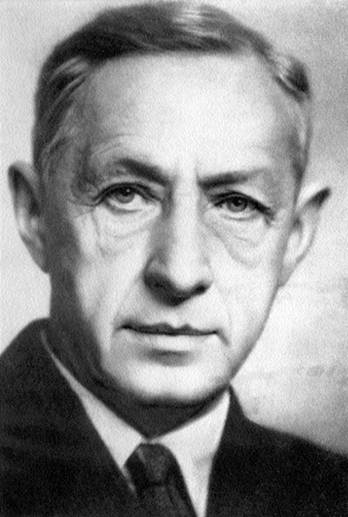 Иван Алексеевич Бунин(1870 – 1953)